{Insert Business Logo}How to use this formThis is a two part form. Section One is used to capture information on an accident resulting in an injury.Section Two is used to capture an incident, which has not resulted in an injury (but could have under different circumstances).In the event of an accident or injury, please take immediate action to address the situation. Once the immediate urgency has passed, please complete EITHER section one or section two of the form NOTE:  In the event of a serious harm accident, Worksafe must be provided with Section One of the report form within 5 working days (this is a legal requirement).  Definitions Accident – an accident is an event that results in harm or personal injury including all illnesses and diseases that could or have affected employees, visitors, contractors, suppliers and tradespeople hosted or otherwise engaged by Tourism New Zealand. Serious harm accident- means death, or permanent loss of bodily function, or temporary severe loss of bodily function or amputation or burns requiring specialist referral, or loss of consciousness, or acute illness from absorption, inhalation or indigestion of any substance, or any harm that leads to hospitalisation for 48 hours or more.  Incident – an incident is an event that in different circumstances could have caused harm or a personal injury, including all illnesses and diseases that could affect employees, visitors, contractors, suppliers and tradespeople hosted or otherwise engaged by Tourism New Zealand.SECTION ONE – ACCIDENT REPORT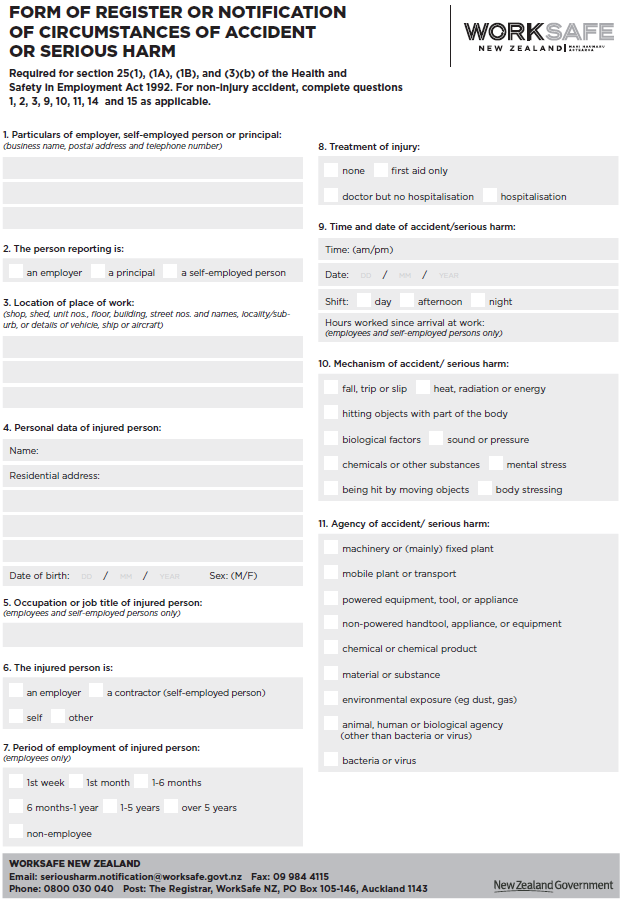 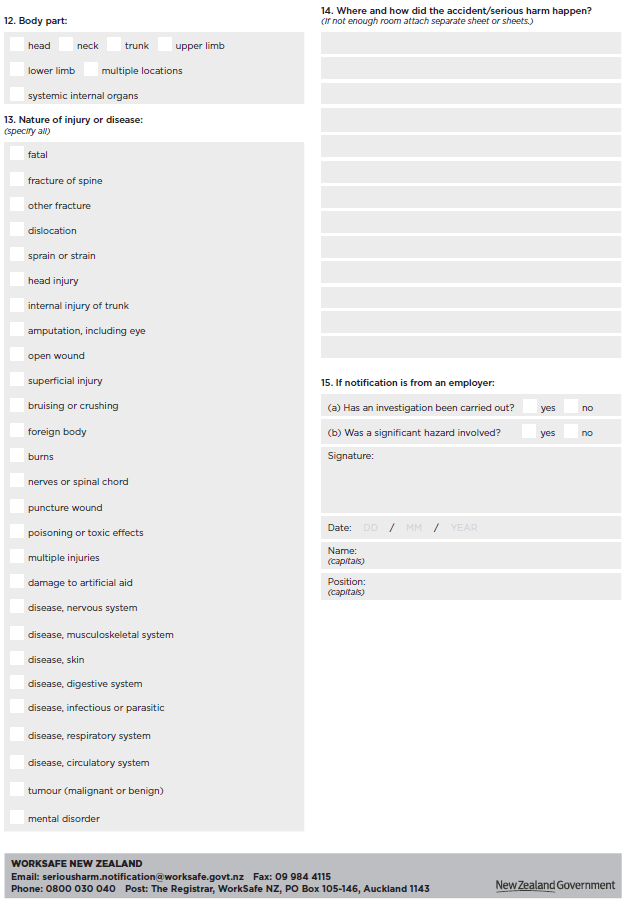 SECTION TWO - INCIDENT REPORTPlease complete the following sections to record and report an incident which has occurred.  This incident will not have resulted in an injuryDetails of person involved or who observed the incident (to be completed by person injured / involved if possible):Person Completing Report:	___________________________	Date:	_________________ Person(s) Involved:	___________________________________________________________________Incident DetailsDate of Event:	___________________________	Location of Event:	_________________ Time of Event:	___________________________Other people who witnessed the incident:	___________________________________________________________________	___________________________________________________________________	___________________________________________________________________and their contact details: 	___________________________________________________________________	___________________________________________________________________	___________________________________________________________________Description of Incident (Describe what occurred and sequence of events):	_______________________________________________________________________________________	_______________________________________________________________________________________	_______________________________________________________________________________________	_______________________________________________________________________________________	_______________________________________________________________________________________If more space is required please use the back of this sheetWas incident caused by an unsafe act (activity or movement) or an unsafe condition e.g., machinery or weather?  Please explain:	_______________________________________________________________________________________	_______________________________________________________________________________________	_______________________________________________________________________________________	_______________________________________________________________________________________	_______________________________________________________________________________________Could the incident be avoided? If so how?	_______________________________________________________________________________________	_______________________________________________________________________________________	_______________________________________________________________________________________	_______________________________________________________________________________________	_______________________________________________________________________________________Signature of Employee:	_____________________________	Date:	_________________